                                                           ПоложениеО текущем контроле и нормах оценки обучающихся с ограниченными                  возможностями здоровья в МОБУ «Бугровская СОШ №3»1. Общие положенияПоложение о форме, периодичности и порядке текущего контроля успеваемости и промежуточной аттестации обучающихся с ограниченными возможностями здоровья (далее – Положение) разработано в целях проверки соответствия знаний обучающихся с ограниченными возможностями здоровья (далее – ОВЗ) требованиям программ, глубины и прочности полученных знаний, умения их применять в практической деятельности, необходимой для социальной адаптации и интеграции данной категории детей в общество; обеспечения комплексного подхода к оценке результатов освоения обучающимися общеобразовательных программ, позволяющий вести оценку предметных, метапредметных и личностных результатов, а также результатов освоения коррекционно- развивающей области.Промежуточная аттестация проводится в соответствии с:Федеральным Законом от 26.12.2012 № 273-ФЗ «Об образовании в Российской Федерации»;Федеральным государственным образовательным стандартом образования обучающихся с ограниченными возможностями здоровья;приказом Минобрнауки России от 14 октября 2013 г. № 1145 «Об утверждении образца свидетельства об обучении и порядка его выдачи лицам с ограниченными возможностями здоровья (с различными формами умственной отсталости), не имеющим основного общего и среднего общего образования и обучавшимся по адаптированным основным общеобразовательным программ»;приказом Министерства образования и науки Российской Федерации от 25 декабря 2013 года № 1394 «Об утверждении Порядка проведения государственной итоговой аттестации по образовательным программам основного общего образования»;Областной закон Ленинградской области от 24.02.2014 № 6-оз «Об образовании в Ленинградской области»;Приказ Минпросвещения России, Рособрнадзора № 189/1513 от 07.11.2018 г. «Об утверждении Порядка проведения государственной итоговой аттестации по образовательным программам основного общего образования»;Постановление Правительства Ленинградской области от 19.03.2020 № 132 «Об утверждении Порядка регламентации и оформления отношений государственной и муниципальной образовательной организации и родителей (законных представителей) обучающихся, нуждающихся в длительном лечении, а также детей-инвалидов в части организации обучения по основным общеобразовательным программам на дому или в медицинских организациях Ленинградской области»;приказом Министерства образования и науки Российской Федерации от 26 декабря 2013 года № 1400 «Об утверждении Порядка проведения государственной итоговой аттестации по образовательным программам среднего общего образования».Настоящее Положение муниципального общеобразовательного бюджетного учреждения «Бугровская средняя общеобразовательная школа №3» (далее - МОБУ «Бугровская СОШ №3») регулирует периодичность, порядок и формы проведения итоговой и промежуточной аттестации, текущего контроля успеваемости обучающихся с ОВЗ.МОБУ «Бугровская СОШ №3» разрабатывает и утверждает адаптированные основные общеобразовательные программы для детей с тяжелыми нарушениями речи, с задержкой психического развития, с умственной отсталостью, с расстройствами аутистического спектра и других обучающихся с ОВЗ, а для инвалидов также в соответствии с индивидуальной программой реабилитации инвалида.Адаптированные образовательные программы разрабатываются на основе основных образовательных программ и реализуются в соответствии с федеральными государственными образовательными стандартами общего образования для обучающихся с ОВЗ.Для детей с умственной отсталостью адаптированная основная общеобразовательная программа не предполагает освоение уровня основного общего образования, установленного федеральными образовательными стандартами начального и основного общего образования (образование не является цензовым).Освоение образовательной программы, в том числе отдельной части или всего объема учебного предмета, курса, дисциплины (модуля) образовательной программы, адаптированной для обучения лиц с ОВЗ с учетом особенностей их психофизического развития, индивидуальных возможностей, а для инвалидов также в соответствии с индивидуальной программой реабилитации инвалида, сопровождается текущим контролем успеваемости и промежуточной аттестацией обучающихся.Текущий контроль успеваемости обучающихся – это систематическая проверка учебных достижений обучающихся, проводимая педагогом в ходе осуществления образовательной деятельности в соответствии с адаптированной образовательной программой.Промежуточная аттестация – это установление уровня достижения результатов освоения учебных предметов, курсов, дисциплин (модулей), предусмотренных адаптированной образовательной программой.Промежуточная аттестация проводится с 1 по 11 класс.Система оценки достижения обучающимися с ОВЗ планируемых результатов освоения АООП предусматривает оценку достижения обучающимися с ОВЗ планируемых результатов предметных, метапредметных, личностных, коррекционной работы в соответствии с адаптированной образовательной программой (раздел «Система оценивания образовательных результатов»).Основными принципами контрольно-оценочной деятельности является: критериальность и самооценка, гибкость и вариативность. Критерии оценки должны быть однозначными и предельно четкими.Содержание и порядок проведения текущего контроля успеваемости обучающихся с ОВЗВыставляемые оценки обучающимся с ОВЗ не могут быть приравнены к оценкам обучающихся не имеющих таких ограничений в виду значительной неоднородности состава обучающихся по степени ограничений возможностей здоровья в одном классе.Оценка также играет роль стимулирующего фактора, поэтому допустимо работу некоторых учеников оценивать более высоким баллом.Текущий контроль успеваемости обучающихся с ОВЗ проводится в течение учебного периода в целях:контроля	уровня	достижения	обучающимися	результатов,	предусмотренных адаптированной образовательной программой;оценки соответствия результатов освоения адаптированных образовательных программ требованиям соответствующего ФГОС;-проведения обучающимся самооценки, оценки его работы педагогом с целью возможного совершенствования образовательной деятельности;Текущий контроль осуществляется педагогом, реализующим соответствующую часть образовательной программы.Порядок, формы, периодичность, количество обязательных мероприятий при проведении текущего контроля успеваемости обучающихся определяются педагогом с учетом адаптированной образовательной программы.Формами текущего контроля являются:письменная проверка – письменный ответ обучающегося на один или систему вопросов (заданий). К письменным ответам относятся: домашние, самостоятельные, проверочные, лабораторные, практические, контрольные, диагностические, тестовые, творческие работы; письменные отчёты о наблюдениях; письменные ответы на вопросы теста; сочинения, изложения, диктанты, рефераты и другое;устная проверка – устный ответ обучающегося на один или систему вопросов в форме ответа, беседы, собеседования и другое;комбинированная проверка - сочетание письменных и устных форм проверок.иные формы контроля могут предусматриваться адаптированной образовательной программой.Фиксация результатов текущего контроля осуществляется по пятибалльной системе в соответствии с критериями оценивания по предметам (приложение 1).Текущий контроль успеваемости обучающихся первого класса в течение учебного года осуществляется без фиксации достижений обучающихся в виде отметок по пятибалльной системе.Последствия получения неудовлетворительного результата текущего контроля успеваемости определяются педагогом в соответствии с адаптированной образовательной программой и могут включать в себя проведение дополнительной работы с обучающимся, индивидуализацию содержания образовательной деятельности обучающегося, иную корректировку образовательной деятельности в отношении обучающегося.Для обучающихся, обучающихся по индивидуальному учебному плану, сроки и порядок проведения промежуточной аттестации определяются индивидуальным учебным планом.В промежуточной аттестации обучающихся, находящихся на лечении в санатории, стационаре, учитываются отметки, полученные в учебном заведении при лечебном учреждении.Результаты текущего контроля фиксируются в электронном журнале и дневнике обучающегося.Педагоги доводят до сведения родителей (законных представителей) информацию о результатах текущего контроля успеваемости обучающихся как посредством заполненияпредусмотренных документов, в том числе в электронной форме (электронный журнал), так и по запросу родителей (законных представителей) обучающихся.Родители (законные представители) имеют право на получение информации об итогах текущего контроля успеваемости, обучающегося в письменной форме в виде выписки из соответствующих документов, для чего должны обратиться к классному руководителю.Триместровые (полугодовые) отметки успеваемости выставляются обучающимся на основе текущих отметок успеваемости как среднее арифметическое с учётом результатов диагностических, комплексных, тестовых, контрольных, выставленных в электронный журнал.Отметка за триместр обучающимся 2-9 классов выставляется при наличии 5-ти и более текущих отметок.Отметка за полугодие обучающимся 10-11 классов выставляется при наличии 7-ми и более текущих отметок.Обучение детей с умственной отсталостью регламентировано в Положении об обучении по адаптированным образовательным программа для детей с умственной отсталостью (интеллектуальными нарушениями).Оценка  метапредметных и личностных результатовОценка достижения обучающимися с ОВЗ метапредметных результатов организуется  в соответствии с адаптированной образовательной программой (раздел«Система оценивания образовательных результатов»).Оценка метапредметных УУД включают в себя как внутреннюю оценку, так и внешнюю.В рамках внешнего оценивания проводятся комплексные диагностические работы по материалам Всеволожского районного методического центра (далее – ВРМЦ).Метапредметные результаты являются предметом итоговой оценки в составе итоговых работ 4 класса. Но отслеживать и оценивать формирование метапредметных универсальных учебных действий позволяет мониторинг метапредметных универсальных учебных действий. Результаты мониторинга позволяют сделать выводы об уровне сформированности каждого универсального учебного действия и о динамике продвижения обучающегося или класса в целом.Мониторинг организуется на основе диагностических методов по этапам.Входная диагностика - оценка уровня сохранности универсальных учебных действий, необходимых для качественного усвоения программного материала. Входная диагностика проводится в начале учебного года (сентябрь).Текущая диагностика - систематический анализ процесса формирования УУД. Учитель оценивает надежность сформированности способов действий, выявляет динамику развития обучающихся, намечает пути повышения успешности обучения отдельных обучающихся.Промежуточная диагностика - оценка уровня сформированности универсальных учебных действий, необходимых для продолжения обучения в следующем классе.Итоговая диагностика - оценка уровня сформированности универсальных учебных действий, необходимых для продолжения обучения на уровне основного общего образования.Оценка уровня освоения учебных программ и сформированности регулятивных, познавательных, коммуникативных учебных действий обучающихся с ОВЗ осуществляется на материалах тетрадей «Школьный старт», «Учимся учиться и действовать 1, 2, 3, 4 класс» (Авторы комплекта: Т.В. Беглова, М.Р. Битянова, Т. В. Меркулова, А. Г. Теплицкая, под редакцией к.психол.н. М. Р. Битяновой (Центр психологического сопровождения образования «ТОЧКА ПСИ», г. Москва), к.п.н. С. Г. Яковлевой.).Оценка уровня освоения учебных программ и сформированности регулятивных, познавательных, коммуникативных учебных действий обучающихся с ОВЗ 5-9 классов осуществляется на материалах комплексных диагностических работ.Оценка личностных результатов осуществляется на основе психолого- педагогических методик.Личностные результаты выпускников в полном соответствии с требованиями стандартов не подлежат итоговой оценке.Оценка личностных результатов образовательной деятельности осуществляется в ходе неперсонифицированных мониторинговых исследований, результаты которых являются основанием для принятия управленческих решений.Оценка достижения обучающимися планируемых результатов освоения программы коррекционной работыОценка результатов освоения обучающимися с ОВЗ программы коррекционной работы осуществляется в полном соответствии с требованиями ФГОС обучающихся с ОВЗ.Оценка результатов освоения обучающимися с ОВЗ программы коррекционной работы опирается на следующие принципы:дифференциации оценки достижений с учетом типологических и индивидуальных особенностей развития и особых образовательных потребностей обучающихся с ОВЗ;динамичности оценки достижений, предполагающей изучение изменений психического и социального развития, индивидуальных способностей и возможностей обучающихся с ОВЗ;единства параметров, критериев и инструментария оценки достижений в освоении содержания АООП, что сможет обеспечить объективность оценки.Основным объектом оценки достижений планируемых результатов освоения обучающимися с ОВЗ программы коррекционной работы, выступает наличие положительной динамики обучающихся в интегративных показателях, отражающих успешность достижения образовательных достижений и преодоления отклонений развития.Оценка результатов освоения обучающимися с ОВЗ программы коррекционной работы может осуществляться с помощью мониторинговых процедур. В целях оценки результатов освоения обучающимися с ОВЗ программы коррекционной работы используются три формы мониторинга: стартовая, текущая и финишная диагностика.Стартовая диагностика выявляет исходный уровень развития интегративных показателей, свидетельствующий о степени влияния нарушений развития на учебно- познавательную деятельность и повседневную жизнь.Текущая диагностика используется для осуществления мониторинга в течение всего времени обучения обучающегося, позволяя судить об успешности (наличие положительной динамики) или неуспешности (отсутствие даже незначительной положительной динамики) обучающихся в освоении планируемых результатов овладения программой коррекционной работы.Целью финишной диагностики, приводящейся на заключительном этапе (окончание учебного года, окончание обучения по уровням), выступает оценка достижений обучающегося в соответствии с планируемыми результатами освоения обучающимися программы коррекционной работы.Для оценки результатов освоения обучающимися программы коррекционной работы используется метод экспертной оценки, который представляет собой процедуру оценки результатов на основе мнений специалистов ПМПк. Задачей специалистов является выработка общей оценки достижений обучающегося.Для полноты оценки достижений планируемых результатов освоения обучающимися программы коррекционной работы также учитывается мнение родителей (законных представителей).В случаях стойкого отсутствия положительной динамики в результатах освоения программы коррекционной работы, обучающийся, в случае согласия родителей (законных представителей) направляется на расширенное психолого-медико-педагогическое обследование для получения необходимой информации, позволяющей внести коррективы в организацию и содержание программы коррекционной работы.Результаты освоения обучающимися программы коррекционной работы не выносятся на итоговую оценку.Результаты освоения обучающимися с ОВЗ предметных, метапредметных и личностных результатов фиксируются в индивидуальной карте развития обучающегося.Специальные условия проведения текущей, промежуточной и итоговой аттестации обучающихся с ОВЗОценивать достижения обучающимся с ОВЗ планируемых результатов необходимо при завершении каждого уровня образования, поскольку у обучающегося с ОВЗ может быть индивидуальный темп освоения содержания образования и стандартизация планируемых результатов образования в более короткие промежутки времени объективно невозможна.Специальные условия проведения текущей, промежуточной и итоговой аттестации обучающихся с ОВЗ включают:особую форму организации аттестации (в малой группе, индивидуальную) с учетом особых образовательных потребностей и индивидуальных особенностей обучающихся с ОВЗ;привычную обстановку в классе (присутствие своего учителя, наличие привычных для обучающихся мнестических опор: наглядных схем, шаблонов общего хода выполнения заданий);присутствие в начале работы этапа общей организации деятельности;адаптирование инструкции с учетом особых образовательных потребностей и индивидуальных трудностей обучающихся с ОВЗ:упрощение формулировок по грамматическому и семантическому оформлению;	упрощение многозвеньевой инструкции посредством деления ее на короткие смысловые единицы, задающие поэтапность (пошаговость) выполнения задания;в дополнение к письменной инструкции к заданию, при необходимости, она дополнительно прочитывается педагогом вслух в медленном темпе с четкими смысловыми акцентами;при необходимости адаптирование текста задания с учетом особых образовательных потребностей и индивидуальных трудностей обучающихся с ОВЗ (более крупный шрифт, четкое отграничение одного задания от другого; упрощение формулировок задания по грамматическому и семантическому оформлению и др.);при необходимости предоставление дифференцированной помощи: стимулирующей (одобрение, эмоциональная поддержка), организующей (привлечение внимания, концентрирование на выполнении работы, напоминание о необходимости самопроверки), направляющей (повторение и разъяснение инструкции к заданию);увеличение времени на выполнение заданий;возможность организации короткого перерыва (10-15 мин) при нарастании в поведении ребенка проявлений утомления, истощения;недопустимыми являются негативные реакции со стороны педагога, создание ситуаций, приводящих к эмоциональному травмированию ребенка.При оценке образовательных достижений обучающихся необходимо принимать во внимание их индивидуальные особенности в интеллектуальном развитии, состоянии эмоционально-волевой сферы.Обучающимся с низким уровнем интеллектуального развития предлагается более легкий вариант заданий. При оценке письменных работ обучающихся, страдающих глубоким расстройством моторики, не следует снижать оценку за плохой почерк, неаккуратность письма, качество записей и чертежей.К обучающимся с нарушением эмоционально-волевой сферы рекомендуется применять дополнительные стимулирующие приемы (давать задания поэтапно, поощрять и одобрять обучающихся в ходе выполнения работы и т.п.). В случае стремления ученика преодолеть отставание, как исключение, можно оценивать отдельные работы более высоким баллом.Содержание, и порядок проведения промежуточной аттестацииЦелями проведения промежуточной аттестации являются:объективное установление фактического уровня освоения адаптированной образовательной программы и достижения результатов освоения адаптированной образовательной программы;соотнесение этого уровня с требованиями ФГОС;оценка достижений конкретного обучающегося, позволяющая выявить пробелы в освоении им адаптированной образовательной программы и учитывать индивидуальные потребности обучающегося в осуществлении образовательной деятельности;оценка динамики индивидуальных образовательных достижений, продвижения в достижении планируемых результатов освоения адаптированной образовательной программы.Промежуточная аттестация в МОБУ «Бугровская СОШ №3» проводится на основе принципов объективности, беспристрастности. Оценка результатов освоения обучающимися адаптированной образовательных программ осуществляется в зависимости от достигнутых обучающимся результатов и не может быть поставлена в зависимость от формы получения образования, формы обучения, факта пользования платными дополнительными образовательными услугами и иных подобных обстоятельств.Промежуточная аттестация проводится в 1-х – 11-х классах в конце каждого учебного года учителями в сроки, установленные календарным учебным графиком МОБУ «СОШ«Муринский ЦО № 2».Годовая промежуточная аттестация проводится на основе результатов триместровых и полугодовых отметок как среднее арифметическое результатов триместровых, полугодовых отметок. Округление результата проводится в сторону результатов за последний триместр, полугодие.Промежуточная аттестация обучающихся может проводиться в форме:комплексной контрольной работы;тестирования;защиты индивидуального/группового проекта;диктант с грамматическим заданием;диктант;контрольный диктант;КПИ;проектная работа;творческая работа/творческое задание/ творческий проект;контрольная работа;контрольное чтение текста (ответы на вопросы);зачёт;спортивная эстафета;устные вопросы;рисунок;практическая работа;сочинение;работа в формате ГВЭ;лабораторная работа;контрольные нормативы.Порядок перевода обучающихся в следующий классОбучающиеся, освоившие в полном объёме соответствующую часть адаптированной образовательной программы, переводятся в следующий класс.Неудовлетворительные результаты промежуточной аттестации по одному или нескольким учебным предметам, курсам, дисциплинам (модулям) адаптированнойобразовательной программы или не прохождение промежуточной аттестации при отсутствии уважительных причин признаются академической задолженностью.Обучающиеся обязаны ликвидировать академическую задолженность.Школа создает условия обучающемуся для ликвидации академической задолженности и обеспечивает контроль за своевременностью ее ликвидации.Обучающиеся, имеющие академическую задолженность, вправе пройти промежуточную аттестацию по соответствующему учебному предмету, курсу, дисциплине (модулю) в течении года с момента образования академической задолженности. В указанный период не включаются время болезни обучающегося.Для проведения промежуточной аттестации при ликвидации академической задолженности во второй раз, в школе создается комиссия.Не допускается взимание платы с обучающихся за прохождение промежуточной аттестации.Обучающиеся, не прошедшие промежуточную аттестацию по уважительным причинам или имеющие академическую задолженность, переводятся в следующий класс условно.Обучающиеся, не ликвидировавшие в установленные сроки академическую задолженность с момента ее образования, по адаптированным образовательным программам начального общего, основного общего образования, среднего общего образования по усмотрению их родителей (законных представителей): оставляются на повторное обучение; рекомендовано повторное прохождение психолого-медико- педагогической комиссии; организация обучения по индивидуальному учебному плану.Школа информирует родителей (законных представителей) обучающегося о необходимости принятия решения об организации дальнейшего обучения, обучающегося в письменной форме.При выставлении итоговой оценки учитывается как уровень теоретических знаний ученика, так и овладение им практическими умениями и навыками. Однако ученику не может быть выставлена положительная итоговая оценка по предмету, если все или большинство его текущих обучающих и контрольных работ, а также итоговая контрольная работа оценены как неудовлетворительные, хотя его устные ответы оценивались положительно.Особенности проведения промежуточной аттестации экстерновПромежуточная аттестация экстернов проводится в соответствии с настоящим положением в сроки и в формах, предусмотренных адаптированной образовательной программой, в порядке, установленном настоящим положением.По заявлению экстерна школа вправе установить индивидуальный срок проведения промежуточной аттестации.Гражданин, желающий пройти промежуточную аттестацию в школе, (его законные представители), имеют право на получение информации о сроках, формах и порядке проведения промежуточной аттестации, а также о порядке зачисления экстернатом в школу.Гражданин, желающий пройти промежуточную аттестацию (его законные представители) должен подать заявление о зачислении его экстерном в школу не позднее,чем за две недели до начала проведения соответствующей промежуточной аттестации. В ином случае гражданин к проведению промежуточной аттестации в указанный срок не допускается, за исключением случая, предусмотренного пунктом 5.2 настоящего положения.Государственная итоговая аттестация обучающихся с ОВЗГосударственная итоговая аттестация (далее - ГИА) проводится в соответствии с приказом Минобрнауки России от 14 октября 2013 г. № 1145 «Об утверждении образца свидетельства об обучении и порядка его выдачи лицам с ограниченными возможностями здоровья (с различными формами умственной отсталости), не имеющим основного общего и среднего общего образования и обучавшимся по адаптированным основным общеобразовательным программ», приказом Министерства образования и науки Российской Федерации от 25 декабря 2013 года № 1394 «Об утверждении Порядка проведения государственной итоговой аттестации по образовательным программам основного общего образования», приказом Министерства образования и науки Российской Федерации от 26 декабря 2013 года № 1400 «Об утверждении Порядка проведения государственной итоговой аттестации по образовательным программам среднего общего образования» в целях определения соответствия результатов освоения обучающимися образовательных программ основного общего образования соответствующим требованиям федерального государственного образовательного стандарта основного общего образования, среднего общего образования.К государственной итоговой аттестации допускаются обучающиеся в полном объеме успешно освоившие образовательные программы основного общего, среднего общего образования и не имеющие академической задолженности.Результатом освоения образовательных программ обучающихся с ОВЗ является итоговая промежуточная аттестация на каждом уровне образования.Обучающимся с различными формами умственной отсталости, не имеющим начального общего, основного общего образования и обучавшимся по адаптированным основным общеобразовательным программам, не проходят государственную итоговую аттестацию.По успешному завершению освоения лицами с различными формами умственной отсталости адаптированных основных образовательных программ выдается свидетельство об обучении.Свидетельство не является документом об образовании, поскольку обучающиеся с умственной отсталостью по адаптированным основным общеобразовательным программам не проходят государственной итоговой аттестации. В тоже время свидетельство дает право на прохождение профессиональной подготовки по специальностям, рекомендованным для лиц с нарушением интеллекта.Свидетельство выдается выпускникам в связи с завершением ими обучения не позднее десяти дней после издания распорядительного акта об отчислении выпускников из школы.Для обучающихся с ОВЗ, детей-инвалидов, обучающихся по образовательным программам основного или среднего общего образования, Государственная итоговаяаттестация проводится в форме государственного выпускного экзамена (ГВЭ) с использованием текстов, тем, заданий, билетов.Для обучающихся с ОВЗ и для детей-инвалидов, обучающихся по образовательным программам среднего общего образования, ГИА по отдельным учебным предметам по их желанию проводится в форме ЕГЭ.Для обучающихся с ОВЗ и детей-инвалидов, обучающихся по образовательным программам основного общего образования ГИА по отдельным учебным предметам по их желанию, проводится в форме ОГЭ.Приложение 1.Критерии оценивания обучающихся с ОВЗКритерии (нормы) оценок обучающихся с ОВЗ по литературному чтению:Проверка навыков чтения обучающихся проводится на основе повседневных наблюдений за чтением и пониманием текстов учебной книги, произведений, рекомендованных для внеклассного чтения, путем специального опроса по чтению, пересказа и комбинированного опроса. Возможно в отдельных случаях выведение оценки по совокупности ответов в конце урока. Такая форма опроса может быть использована в основном на обобщающих уроках.В начале, середине и конце учебного года проводится проверка овладения обучающимися правильности чтения, беглости и выразительности чтения и понимания содержания прочитанного (выделение главной мысли, ответы на вопросы, пересказ) в соответствии с программными требованиями по каждому году обучения.В начале очередного года навыки чтения проверяются по текстам, объем которых соответствует объему текстов предыдущего года. Задача проверки техники чтения заключается, прежде всего, в выявлении продвижения каждого ученика, причин испытываемых им затруднений для оказания индивидуальной помощи.При оценке навыков чтения не учитываются следующие речевые нарушения обучающихся:нарушения темпа речи;нарушение произношения;заикание;органические и функциональные нарушения голоса.1 КЛАССОценка по проверке навыков чтения не ставится, но постоянно ведется наблюдение за овладением навыками чтения обучающихся.Объем прочитанного должен быть не менее 1/4 страницы.В течение первого года обучения проводится текущая проверка становления элементарного навыка чтения без выставления отметки. Основными объектами проверки в 1-ом классе являются умения обучающихся анализировать слого-звуковой состав слов, читать плавно, по слогам слова, предложения, короткие тексты с изученными буквами. В конце первого года обучения проверяется первоначальный навык в соответствии с первоначальными требованиями программы, а именно: обучающиеся должны овладеть правильным и плавным слоговым чтением текстов при темпе 20-25 слов в минуту.Результаты проверки получают выражение в форме устных оценочных суждений учителя. 2 КЛАСС.Итоговые проверки навыка чтения проводятся два раза в год: в конце I и II полугодия. Оценка «5» ставится ученику, если он:читает правильно, понимает содержание прочитанного;в I полугодии читает плавно, по слогам, отдельные простые слова умеет читать целиком, темп чтения не менее 35 слов в минуту;во П полугодии читает плавно, целыми словами (отдельные трудные слова читает по слогам), со скоростью не менее 40 слов в минуту;верно ставит ударение в словах, соблюдает интонацию, соответствующие знаки препинания в конце предложения;умеет правильно отвечать на вопрос учителя и последовательно передать содержание сюжетного рассказа, сказки и иллюстрации к тексту, твердо знает наизусть стихотворение и читает его выразительно.Оценка «4» ставится ученику, если он:понимает основное содержание прочитанного;в I полугодии читает плавно, целыми словами (трудные слова читает по слогам), темп чтения не менее 30 слов в минуту;во П полугодии читает плавно, целыми словами (трудные слова читает по слогам), темп чтения не менее 35 слов в минуту, допускает при чтении 1-2 ошибки в словах, в расстановке ударений, при соблюдении пауз и интонации в конце предложения;правильно пересказывает прочитанный текст и отвечает на вопросы учителя, но допускает речевые неточности, которые исправляет самостоятельно или с небольшой помощью учителя;-знает наизусть стихотворение, но допускает при чтении перестановку слов, легко и самостоятельно исправляет допущенные неточности.Оценка «3» ставится ученику, если он:осваивает содержание прочитанного только с помощью учителя;в полугодии читает отрывисто, по слогам (отдельные слова читает целиком), со скоростью не менее 25 слов в минуту;во П полугодии читает плавно, по слогам (отдельные слова читает целиком), темп чтения не менее 30 слов в минуту, не соблюдает пауз между словами и предложениями;пересказывает	текст,	нарушая	последовательность,	допускает	речевые	ошибки	и исправляет их только с помощью учителя;знает наизусть стихотворение, но при чтении воспроизводит его неточно.Оценка «2» ставится ученику, если он: слабо разбирается в прочитанном тексте даже с помощью вопросов учителя;в I полугодии читает по буквам, темп чтения менее 20 слов в минуту;во П полугодии читает отрывисто, по слогам, с элементами побуквенного чтения со скоростью 25 слов в минуту;не воспроизводит текст по вопросам учителя;при чтении наизусть нарушает последовательность, не полностью воспроизводит текст прочитанного.3 КЛАСС.Оценка «5» ставится ученику, если он:правильно понимает смысл прочитанного;в I полугодии читает целыми словами (малоизвестные слова сложной слоговой структуры по слогам), без ошибок, со скоростью не менее 50 слов в минуту;во П полугодии читает целыми словами, темп чтения не менее 60 слов в минуту;читает текст выразительно, соблюдает логические ударения, паузы;самостоятельно делит небольшой текст на части, выделяет главное, передает содержание прочитанного, грамматически правильно строит свою речь;понимает смысл слов в контексте, самостоятельно находит в тексте слова и выражения, используемые автором для изображения, действующих лиц, описаний природы и т.д. ;твердо знает наизусть стихотворение и читает его выразительно. Оценка «4» ставится ученику, если он:-правильно понимает основное содержание прочитанного;-в полугодии читает текст выразительно целыми словами (отдельные, трудные слова читает по слогам), темп чтения не менее 45 - 50 слов в минуту;-во П полугодии темп чтения не менее 55 слов в минуту, при чтении допускает ошибки в словах в соблюдении пауз и логических ударений;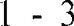 -знает наизусть стихотворение, выразительно читает его, но допускает незначительные ошибки.Оценка «3» ставится ученику, если он:-смысл прочитанного текста устанавливает с помощью учителя;-в I полугодии читает по слогам, и только отдельные слова читает целиком, темп чтения 40 слов в минуту;-во П полугодии читает текст целыми словами, но с элементами слогового чтения, монотонно, темп чтения 45 слов в минуту;-допускает речевые ошибки, исправляет их с помощью учителя;воспроизводит наизусть стихотворение, но текст знает нетвердо. Оценка «2» ставится ученику, если он:-в I полугодии читает монотонно, по слогам, темп чтения 30 слов в минуту;-во П полугодии читает по слогам, только отдельные слова читает целиком, темп чтения 35 слов в минуту;-искажает содержание прочитанного, не может выделить основную мысль прочитанного и разделить текст на части с помощью дополнительных вопросов;-при чтении наизусть не полностью воспроизводит текст стихотворения. 4 КЛАСС.Оценка «5» ставится ученику, если он:-правильно и полно понимает содержание прочитанного;-читает	бегло,	целыми	словами,	с	соблюдением	основных	норм	литературного произведения;-в I полугодии темп чтения не менее 70 слов в минуту;во П полугодии - не менее 80 слов в минуту;-полно, кратко и выборочно пересказывает текст, самостоятельно составляет простейший план, выявляет основной смысл прочитанного;-знает и выразительно читает наизусть стихотворение. Оценка «4» ставится ученику, если он:-правильно понимает основное содержание прочитанного;-читает целыми словами, используя основные средства выразительности;-в I полугодии скорость чтения не менее 65 слов в минуту;-во П полугодии - не менее 75 слов в минуту, при чтении допускает 1-3 ошибки;-знает наизусть стихотворение, но при чтении допускает 1-2 ошибки, которые исправляет самостоятельно.Оценка «З» ставится ученику, если он:-понимает содержание прочитанного с помощью учителя;-в I полугодии читает монотонно, целыми словами (единичные слова с элементами слогового чтения), скорость чтения не менее 60 слов в минуту;-во П полугодии читает невыразительно, целыми словами, темп чтения не менее 70 слов в минуту, допускает от 4-5 ошибок;-воспроизводит наизусть текст стихотворения, но допускает ошибки и исправляет их только с помощью учителя.Оценка «2» ставится ученику, если он:-не может пересказать текст, выделить главную мысль прочитанного, составить план;-в 1 полугодии читает текст в основном по слогам (только отдельные слова читает целиком), допускает большое количество ошибок;-во П полугодии не владеет чтением целыми словами, допускает более 6 ошибок;-при чтении наизусть не может полностью воспроизвести текст стихотворения.Критерии (нормы) оценок обучающихся с ОВЗ по литературе и родной литературе (русской):Оценка устных ответовОтметка «5» - оценивается ответ, обнаруживающий прочные знания и глубокое понимание текста изучаемого произведения, умение объяснять взаимосвязь событий, характер и поступки героев и роль художественных средств в раскрытии идейно- эстетического содержания произведения, умение пользоваться теоретико-литературными знаниями и навыками разбора при, анализе художественного произведения, привлекать текст для аргументации своих выводов, хорошее владение литературной речью.Отметка «4» - оценивается ответ, который показывает прочное знание и достаточно глубокое понимание текста изучаемого произведения, умение объяснять взаимосвязь событий, характерны и поступки героев и роль основных художественных средств в раскрытии идейно-эстетического содержания произведения, умение пользоваться основными теоретиколитературными знаниями, и навыками разбора при анализе прочитанных произведений, умение привлекать текст произведения для обоснования своих выводов, владение литературной речью. Однако по одному из двух этих компонентов ответа, могут быть допущены неточности.Отметкой «3» - оценивается ответ, свидетельствующий о знании и понимании текста изучаемого произведения, умении объяснять взаимосвязь основных событий, характерны и поступки главных героев и роль важнейших художественных средств в раскрытии идейно-художественного содержания произведения, знании основных вопросов теории, но недостаточном умении пользоваться этими знаниями при анализе произведения, ограниченных навыках разбора и недостаточном умении привлекать текст произведений для подтверждения своих выводов. Допускается не более двух-трех ошибок в содержании ответа, а также ряда недостатков в его композиции и языке.Отметка «2» - оценивается ответ, обнаруживающий незнание содержания произведения в целом, неумение объяснять поведение, характеры основных героев и роль важнейших художественных средств в раскрытии идейно-эстетического содержания произведения, незнание элементарных теоретико-литературных понятий и слабое владение литературной речью.Критерии (нормы) оценок обучающихся с ОВЗ по русскому языку и родному языку (русскому):Объем диктанта и текста для списывания:Объем словарного диктанта: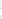 Тексты для изложения и сочинения увеличиваются на 15-20 слов. Сочинения и изложения носят обучающий характер.Оценки за контрольный диктант:Оценка «5» ставится за диктант, в котором допущена одна негрубая ошибка или 1-2 дисграфических ошибок, работа написана аккуратно.Оценка «4» ставится за диктант, в котором допущено не более двух орфографических, 1-3 пунктуационных и 1-3 дисграфических ошибок; работа выполнена аккуратно.Оценка «З» ставится за диктант, если в нем допущено 3-7 орфографических, 4 пунктуационных и 4-5дисграфическихошибки.Оценка «2» ставится за диктант, в котором более 8 орфографических, 4 и более дисграфических ошибок.Классификация ошибок:Однотипные ошибки:-первые три однотипные ошибки = 1 ошибке, но каждая следующая подобная считается за отдельную ошибку;-при 5 поправках оценка снижается на 1 балл. За одну ошибку в диктанте считаются:два исправления;две пунктуационные ошибки;-повторение ошибок в одном и том же слове (например, в слове «ножи» дважды написано в конце «ы»). Если же подобная ошибка встречается в другом слове, она считается за ошибку;-при выставлении оценки все однотипные ошибки приравниваются к одной орфографической ошибке.За ошибку в диктанте не считаются:ошибки на те разделы орфографии и пунктуации, которые ни в данном классе, ни в предшествующих классах не изучались (такие орфограммы учителю следует оговорить с обучающимися перед письменной работой, выписать трудное для них по написанию слово на доске);единичный пропуск точки в конце предложения, если первое слово следующего предложения написано с заглавной буквы;единичный случай замены одного слова без искажения смысла.Оценка за грамматическое задание:При выполнении грамматических заданий следует руководствоваться следующими нормами оценок:оценка «5» ставится за безошибочное выполнение всех заданий, когда ученик обнаруживает осознанное усвоение определений, правил и умение самостоятельно применять знания при выполнении;оценка «4» ставится, если ученик обнаруживает осознанное усвоение правил, умеет применять свои знания в ходе разбора слов и предложений и правильно выполнил не менее 3/4 заданий;оценка «З» ставится, если ученик обнаруживает усвоение определенной части из изученного материала, в работе правильно выполнил не менее 1/2 заданий;-оценка «2» ставится, если ученик обнаруживает плохое знание учебного материала, не справляется с большинством грамматических заданий,Примечание. Отличная отметка не выставляется при наличии трех и более исправлений. При наличии в контрольном диктанте пяти и более поправок (исправлений неверного написания) оценка снижается на 1 балл, с «4» до «З». При этом за большое количество поправок оценка не может быть снижена до неудовлетворительной.Обстоятельства, которые необходимо учитывать при проверке и оценке диктанта: 1.Неверные написания не считаются ошибками. Они исправляются, но не влияют наснижение оценки.К неверным написаниям относятся:ошибка на правило, не изучаемое в школе;ошибка в переносе слова;ошибка в слове с непроверяемым написанием, над которым не проводилась специальная работа.2. Характер допущенной учеником ошибки (грубая или негрубая). К негрубым орфографическим относятся ошибки:в исключениях из правил;в переносе слов;буквы э - е после согласных в иноязычных словах (рэкет,пленэр) и после гласных в собственных именах (Мариетта);в выборе прописной или строчной буквы в составных собственных наименованиях;при переносном употреблении собственных имён (Обломовы, обломовы);в случаях слитного или раздельного написания приставок в наречиях, образованных от существительных с предлогами, правописание которых не регулируется правилами (в разлив, за глаза ругать, под стать, в бегах, в рассрочку, на попятную, в диковинку, на ощупь и т. д.);в случае раздельного или слитного написания не с прилагательными причастиями в роли сказуемого;в написании -ы и —и после приставок;в случаях трудного различения -не и -ни;в собственных именах нерусского происхождения. К негрубым пунктуационным относятся ошибки:в случаях, когда вместо одного знака препинания поставлен другой;в пропуске одного из сочетающихся знаков препинания или в нарушении их последовательности;при применении правил, уточняющих или ограничивающих действие основного правила (пунктуация при общем второстепенном члене или общем вводном слове, на стыке союзов).При подсчете ошибок две негрубые ошибки принимаются за одну грубую; одна негрубая ошибка не позволяет снизить оценку на балл. Повторяющиеся и однотипные ошибки: Повторяющиеся - это ошибки в одном и том же слове или морфеме на одно и то же правило (например, вырощенный, возраст), а в пунктуации, например, выделение или не выделение причастных оборотов в одинаковой позиции. Такие ошибки замечаются, исправляются, однако три такие ошибки считаются за одну.Однотипные - это ошибки на одно правило, если условия выбора правильного написания заключены в грамматических (в армие, в рощи, колятся, борятся) и фонетических (пирожек, счерчек) особенностях данного слова. Первые три однотипные ошибки принято считать за одну, каждая последующая — как самостоятельная. Нельзя считать однотипной ошибкой написание, которое проверяется опорным словом: безударные гласные, сомнительные и непроизносимые согласные, падежные окончания в разных формах и некоторые другие.Если в одном слове с непроверяемыми орфограммами (типа привилегия, интеллигенция) допущены две и более ошибок, то все они считаются за одну.Оценка сочинений и изложении:Основными формами проверки речевого развития обучающихся являются сочинения и изложения. Это комплексные работы, с помощью которых проверяются различные стороны языковой и речевой подготовки обучающихся:коммуникативные умения, то есть умения раскрыть тему высказывания, передать основную мысль, изложить материал последовательно и связно, найти для него соответствующую композиционную и языковую форму;языковые навыки или соблюдение в речи норм литературного языка;-навыки правописания - орфографические и пунктуационные. Классификация ошибок в содержании сочинении и изложений:Речевые ошибки:К речевым ошибкам относятся ошибки и недочеты в употреблении слов и построении текста. Первые в свою очередь делятся на семантические и стилистические.К речевым семантическим ошибкам можно отнести следующие нарушения:употребление слова в несвойственном ему значении, например: мокрыми ресницами он шлепал себя по лицу; с налипшими на них городами; устав ждать, братик опрокинул подбородок на стол;неразличение (смещение) паронимов или синонимов, например: рука болталась, как плетень, учитель не должен потакать прихотям ребенка и идти у него на поводке;нарушение лексической сочетаемости, например: Чичиков постепенно покидает город; пули не свистели над ушами;употребление лишних слов, например: он впервые познакомился с Таней случайно;пропуск, недостаток нужного слова, например: Сережа смирно сидит в кресле, закутанный белой простыней, и терпеливо ждет конца (о стрижке);стилистически неоправданное употребление ряда однокоренных слов (например, характерная черта характера; приближался все ближе и ближе).Стилистические ошибки представляют собой следующие нарушения, которые связаны с требованиями к выразительности речи:неоправданное употребление в авторской речи диалектных и просторечных слов, например: У Кита было два парня: Левин и Вронский;неуместное употребление эмоционально окрашенных слов и конструкций, особенно в авторской речи (например, рядом сидит папа, вместо отец, одного из малышей);смешение лексики разных исторических эпох;употребление штампов;речевые ошибки в построении текста. Речевые ошибки в построении текста: бедность и однообразие синтаксических конструкций;нарушение видовременной соотнесённо с глагольных форм (например, когда Пугачев выходил из избы и сел в карету, Гринев долго смотрел ему вслед);стилистически неоправданное построение слов;неудачное употребление местоимений для связи предложений или частей текста, приводящее к неясности, двусмысленности речи (например, Иванов закинул удочку, и она клюнула);неудачный порядок слов. Грамматические ошибки:Грамматические ошибки - это нарушение грамматических норм образования языковых единиц и их структуры.Анализ грамматических ошибок помогает учителю определить, какими нормами языка (словообразовательными, морфологическими, синтаксическими) не владеет ученик Разновидности грамматических ошибок:словообразовательные, состоящие в неоправданном словосочинительстве или видоизменении слов нормативного языка (например, надсмешка, подчерк, нагинаться, спинжак, беспощадство, публицизм и т. п.). Такие ошибки нельзя воспринимать как орфографические;морфологические, связанные с ненормативным образованием форм слов и употреблением частей речи (писав свои произведения, не думал, что очутюсь в полной темноте; одни англичаны; спортсмены в каноях; ихний улыбающий ребенок; ложити т. д.);синтаксические:а) ошибки в структуре словосочетаний, в согласовании и управлении (например, браконьерам, нарушающих закон; жажда к славе;б) ошибки в структуре простого предложения:нарушение связи между подлежащим и сказуемым (например, солнце села; но не вечно пи юность, ни лето; это были моей единственной книгой в дни войны);нарушение границы предложения (например, Собаки напали на след зайца. И стали гонять его по вырубке);нарушение ряда однородных членов (например, настоящий учитель верен своему делу никогда не отступать от своих принципов. Почти все вещи в доме большие: шкафы, цвери, а еще грузовик и комбайн);ошибки в предложениях с причастными и деепричастными оборотами (например, причалившая лодка к берегу. На картине «Вратарь» изображен мальчик, широко расставив ноги, упершись руками в колени);местоименное дублирование одного из членов предложения, чаще подлежащего (например, Кусты, они покрывали берег реки);пропуски необходимых слов (например, Владик прибил доску и побежал в волейбол). в) ошибки в структуре сложного предложения:смешение сочинительной связи (например, Когда ветер усиливается, и кроны деревьев шумят под его порывами);отрыв придаточного от определяемого слова (например, Сыновья Тараса только что слезли с коней, которые учились в Киевской бурсе);г) смешение прямой и косвенной речи;д) разрушение фразеологического оборота без особой стилистической установки (например, терпеть не могу сидеть сложи в руки; хохотала как резаная).Грамматические ошибки следует отличать от орфографических. Орфографическая ошибка может быть допущена только на письме, ее нельзя услышать. Грамматическая ошибка не только видима, но и слышима. Простой прием чтения вслух по орфоэпическим правилам помогает разграничить грамматические и орфографические ошибки, К примеру, ошибка в окончании «браконьерам, промышляющих в лесах» не орфографическая, а грамматическая, так как нарушено согласование, что является грамматической нормой. И, наоборот, в окончании «умчался в синею даль» ошибка орфографическая, так как вместо - юю по правилу написано другое.Нормы оценивания сочинений и изложений:Примечания.При оценке сочинения необходимо учитывать самостоятельность, оригинальность замысла ученического сочинения, уровень его композиционного и речевого оформления. Наличие оригинального замысла, его хорошая реализация позволяют повысить первую оценку за сочинение на один балл.Если объем сочинения в полтора-два раза больше нормы, то при оценке работ следует исходить из нормативов, увеличенных для отметки «4» на одну, а для отметки «3» на две единицы. При выставлении оценки «5» превышение объема сочинения не принимается во внимание.Первая оценка (содержание и речь) не может быть положительной, если не раскрыта тема сочинения, хотя по остальным показателям оно написано удовлетворительно.Критерии (нормы) оценок для обучающихся с ОВЗ по математике, алгебре, геометрии:Знания, умения и навыки обучающихся по математике оцениваются по результатам устного опроса, текущих и итоговых письменных работ, тестов.Письменная проверка знаний, умений и навыков.В основе данного оценивания лежит правильность выполнения задания. Классификация ошибок и недочетов, влияющих на снижение оценки.Ошибки:незнание или неправильное применение свойств, правил, алгоритмов, существующих зависимостей, лежащих в основе выполнения задания или используемых в ходе его выполнения;неправильный выбор действий, операций;неверные вычисления в случае, когда цель задания - проверка вычислительных умений и навыков;пропуск части математических выкладок, действий, операций, существенно влияющих на получение правильного ответа;несоответствие	пояснительного	текста,	ответа	задания,	наименования	величин выполненным действиям и полученным результатам;несоответствие выполненных измерений и геометрических построений заданным параметрам.Недочеты:неправильное списывание данных (чисел, знаков, обозначений, величин);ошибки в записях математических терминов, символов при оформлении математических выкладок;отсутствие ответа к заданию или ошибки в записи ответа.Снижение отметки за общее впечатление от работы допускается в случаях, указанных выше,При оценке работ ставятся следующие оценки:Оценка «5»ставится, если работа выполнена безошибочно или с 1-2 недочетами; Оценка «4» ставится, если в работе допущены 2-3 ошибка и 3-4 недочета; Оценка «3» ставится, если в работе допущены 4-5 ошибки и 2-3 недочета;Оценка «2» ставится, если работа не выполнена полностью даже с помощью учителя;Примечание: за грамматические ошибки, допущенные в работе, оценка по математике не снижается.Оценка устных ответов:При оценивании устного ответа обучающихся не учитываются следующие показатели: самостоятельность, полнота. Допускается помощь учителя.Оценка «5» ставится ученику, если он:при ответе обнаруживает усвоение изученного учебного материала и умеет им пользоваться;производит вычисления правильно;умеет решить задачу; Оценка «4» ставится ученику, если:ученик допускает неточности в формулировках;не всегда использует рациональные приемы вычислений.При этом ученик легко исправляет эти недочеты при указании на них учителем.Оценка «3» ставится ученику, если он показывает осознанное усвоение более половины изученных вопросов, допускает ошибки в вычислениях и решении задач, но исправляет их с помощью учителя.Оценка «2» ставится ученику, если он обнаруживает незнание программного материала, не справляется с решением задач и вычислениями даже с помощью учителя или просто сдает пустые листы, не приступая к выполнению работы.Критерии (нормы) оценок обучающихся с ОВЗ по иностранному языку и второму иностранному языку:Чтение:Оценка «5» ставится обучающемуся, если он понял основное содержание иноязычного текста, может выделить основную мысль, определить основные факты, умеет догадываться о значении незнакомых слов, изредка обращается к словарю. Произношение и интонация иностранного языка соблюдаются. Чтение беглое.Оценка «4» ставится ученику, если он понял основное содержание текста, может выделить основную мысль, определить отдельные факты. Однако у него недостаточно развита языковая догадка, и он вынужден чаще обращаться к словарю. Произношение и интонация иностранного языка в основном соблюдаются. Чтение плавное, немного замедленное.Оценка «3» ставится школьнику, который не совсем точно понял основное содержание прочитанного, умеет выделить в тексте только небольшое количество фактов, языковая догадка не развита, постоянно обращается к словарю, Ошибки в произношение и интонации. Чтение замедленное.Оценка «2» выставляется ученику в том случае, если он не понял текст или понял содержание текста неправильно, не ориентируется в тексте при поиске определенных фактов, с трудом может найти незнакомые слова в словаре. Много произносительных и интонационных ошибок. Чтение медленное, прерывистое.При оценивании навыков чтения детей с ТНР не учитываются некоторые фонетические и интонационные ошибки, темп чтения. Объём текста может быть сокращён на 1/3 зависимости от структуры речевого дефекта.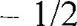 Понимание речи на слух (аудирование):Оценка «5» ставится ученику, который понял основные факты, сумел выделить необходимую информацию, догадался о значении части незнакомых слов по контексту, сумел использовать информацию для решения поставленной коммуникативной задачи. Оценка «4» ставится ученику, который понял не все основные факты. При решении коммуникативной задачи он использовал только 2/3 информации.Оценка «3» свидетельствует, что ученик понял только 50 % текста. Отдельные факты понял неправильно. Не сумел полностью решить поставленную перед ним коммуникативную задачу.Оценка «2» ставится, если ученик понял менее 50 % текста и выделил из него менее половины основных фактов, Он не смог решить поставленную перед ним речевую задачу. Для детей с ТНР оценка за аудирование не является обязательной и может не выставляться в журнал. Задания на аудирование выполняются только в целях коррекционно-развивающего обучения.Говорение:Основными критериями оценки умений говорения следует считать: соответствие теме, достаточный объем высказывания, разнообразие языковых средств и т. п., ошибки целесообразно рассматривать как дополнительный критерий.Оценка «5» ставится, если высказывание соответствовало поставленной коммуникативной задаче, и при этом устная речь полностью соответствовала нормам иностранного языка в пределах программных требованийОценка «4» выставляется учащемуся, если высказывание соответствовало поставленной коммуникативной задаче, мысли на иностранном языке изложены с незначительными отклонениями от языковых норм, устная речь в целом соответствовала нормам иностранного языка в пределах программных требований.Оценка «3» ставится ученику, если высказывание соответствовало поставленной коммуникативной задаче, мысли на иностранном языке выражены с отклонениями от языковых норм, не мешающих понять основное содержание сказанного.Оценка «2» ставится ученику, если высказывание не соответствовало поставленной коммуникативной задаче, мысли на иностранном языке выражены с отклонениями от языковых норм, которые не позволяют понять содержание большей части сказанного.Для детей с ТНР объём речевого высказывания может быть сокращён на 1/3 зависимости от структуры речевого дефекта. При выставлении оценки не учитываются некоторые фонетические и интонационные ошибки, темп речи.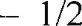 Оценивание письменной речи обучающихся:Оценка «5» Коммуникативная задача решена, соблюдены основные правила оформления текста, очень незначительное количество орфографических и лексико-грамматических погрешностей. Логичное и последовательное изложение материала с делением текста на абзацы, не мешающих пониманию текста. Правильное использование различных средств передачи логической связи между отдельными частями текста. Богатый словарный запас. Оценка «4» Коммуникативная задача решена, но имеются лексико-грамматические и орфографические погрешности, не препятствующие пониманию. Мысли изложены в основном логично. Допустимы отдельные недостатки при делении текста на абзацы и при использовании	средств	передачи	логической	связи	между	отдельными	частями. Достаточный словарный запас.Оценка	«3»	Коммуникативная	задача	решена,	но	есть	лексико-грамматические, орфографические, пунктуационные погрешности, препятствующие пониманию текста.Мысли не всегда изложены логично. Деление текста на абзацы недостаточно последовательно или вообще отсутствует. Ошибки в использовании средств передачи логической связи между отдельными частями текста. Запас слов ограничен, не всегда соблюдаются нормы иностранного языка.Оценка «2» Коммуникативная задача не решена. Отсутствует логика в построении высказывания. Не используются средства передачи логической связи между частями текста. Обучающийся не может правильно использовать свой лексический запас или не обладает необходимым запасом слов. Грамматические правила не соблюдаются. Правила орфографии и пунктуации не соблюдаются.При оценивании навыков письма детей с ТНР дисграфические ошибки учитываются как одна. Объём письменного задания может быть сокращён на 1/3 1/2 в зависимости от структуры речевого дефекта.Выполнение тестовых заданий оценивается по следующей схеме- 0-49% работы «2»;- 50 – 75% работы «3»;- 76 – 90 % работы «4»;- 91-100 % работы «5».Количество заданий для детей с ТНР может быть сокращено на 1/3 — 1/2 в зависимости от структуры речевого дефекта при сохранении действующих норм оценивания.Критерии (нормы) оценок обучающихся с ОВЗ по географии, естествознанию, экологии:Отметка «5» - ответ полный, правильный, отражающий основной материал курса, правильно раскрыто содержание понятий, закономерностей, географических взаимосвязей и конкретизация их примерами; правильное использование карты и других источниковзнаний, ответ самостоятельный, с опорой на ранее приобретенные знания и дополнительные сведения о важнейших событиях современности.Отметка «4» - ответ удовлетворяет ранее названным требованиям, он полный, правильный, есть неточности в изложении основного географического материала или выводах, легко исправляемые по дополнительным вопросам учителя.Отметка «3» - ответ правильный, ученик в основном понимает материал, но четко определяет понятия и закономерности; затрудняется в самостоятельном объяснении взаимосвязей, непоследовательно излагает материал, допускает ошибки в использовании карт при ответе.Отметка «2» - ответ неправильный, нераскрыто основное содержание учебного материала, не даются ответы на вспомогательные вопросы учителя, грубые ошибки в определении понятий, неумение работать с картой.Оценка практических умений обучающихсяОценка за умение работать с картой и другими источниками географических знаний Отметка «5» - правильный и полный отбор источников знаний, рациональное их использование в определенной последовательности соблюдение логики в описании или характеристике географических территорий или объектов, самостоятельное выполнение и формулировка выводов на основе практической деятельности; аккуратное оформлениерезультатов работы.Отметка «4» - правильный и полный отбор источников знаний, допускаются неточности в использовании карт и других источников знаний, в оформлении результатов. Отметка	«3»		-	правильное		использование		основных		источников	знаний, допускаются	неточности	в	формулировке	выводов,	неаккуратное		оформлениерезультатов.Отметка «2» - неумение отбирать и использовать основные источники знаний, допускаются существенные ошибки в выполнении заданий и оформлении результатов.Оценка умений проводить наблюдения в природе и на производствеОтметка «5» - правильное, по правилу проведено наблюдение, точное отражение особенностей объекта или явлений в описаниях, зарисовках, диаграммах, схемах, правильная формулировка выводов, аккуратное оформление наблюдений.Отметка «4» - правильное, по плану проведенное наблюдение, недочеты в отражении объекта или явления, правильная формулировка выводов, недостатки в оформлении наблюдений.Отметка «3» - допускаются неточности в проведении наблюдений по плану, выделены не все особенности объектов и явлений, допускаются неточности в формулировке выводов, имеются существенные недостатки в оформлении наблюдений.Отметка «2» - неправильное выполнение задания, неумение сделать выводы на основе наблюдений, предоставление не выполненных заданий.Критерии (нормы) оценок обучающихся с ОВЗ по биологии, окружающему миру, основам первой медицинской помощи:Отметка «5» - полно раскрыто содержание материала в объеме программы и учебника, четко и правильно даны определения и раскрыто содержание понятий, верно использованы научные термины, для доказательства использованы различные умения,выводы из наблюдений и опытов, ответ самостоятельный.Отметка «4» - раскрыто содержание материала, правильно даны определения понятие и использованы научные термины, ответ самостоятельные, определения понятий неполные, допущены незначительные нарушения последовательности изложения, небольшие неточности при использовании научных терминов или в выводах в обобщениях из наблюдения и опытов.Отметка «3» - усвоено основное содержание учебного материала, но изложено фрагментарно, не всегда последовательно определение понятия недостаточно четкие, не использованы выводы и обобщения из наблюдения и опытов, допущены ошибки при их изложении, допущены ошибки и неточности в использовании научной терминологии, определении понятий.Отметка «2» - основное содержание учебного материала не раскрыто, не даны ответы на вспомогательные вопросы учителя, допущены грубые ошибки в определении понятие, при использовании терминологии.Оценка практических умений обучающихся. Оценка умений ставить опыты.Отметка «5» - правильно определена цель опыта, самостоятельно и последователь проведены подбор оборудования и объектов, а также работа по закладке опыта, научно, грамотно, логично описаны наблюдения и сформированы выводы из опыта.Отметка «4» - правильно определена цель опыта, самостоятельно проведена работа по подбору оборудования, объектов при закладке опыта допускаются, 1 - 2 ошибки, в целом грамотно и логично описаны наблюдения, сформулированы основные выводы из опыта, в описании наблюдения допущены неточности, выводы неполные.Отметка «3» - правильно определена цель опыта, подбор оборудования и объектов, а также работы по закладке опыта проведены с помощью учителя, допущены неточности я ошибка в закладке опыта, описании наблюдения, формировании выводов.Отметка «2» - не определена самостоятельно цель опыта, не подготовлено нужное оборудование, допущены существенные ошибки при закладке опыта и его оформлении.Оценка умений проводить наблюденияОтметка «5» - правильно по заданию проведено наблюдение, выделены существенные признаки, логично, научно грамотно оформлены результаты наблюдения и выводы.Отметка «4» - правильно по заданию проведено наблюдение, при выделении существенных признаков у наблюдаемого объекта (процесса), названы второстепенные, допущена небрежность в оформлении наблюдения и выводов.Отметка «3» - допущены неточности, 1-2 ошибки в проведении наблюдения по заданию учителя, при выделении существенных признаков у наблюдаемого объекта (процесса) выделены лишь некоторые, допущены ошибки (1 -2) в оформлении наблюдении и выводов.Отметка «2» - неправильное выполнение задания, неумение сделать выводы на основе наблюдений, предоставление не выполненных заданий.Критерии (нормы) оценок обучающихся с ОВЗ по информатике:Оценка практических работОценка «5» - выполнил работу в полном объеме с соблюдением необходимой последовательности действий, проводит работу в условиях, обеспечивающих получение правильных результатов и выводов, соблюдает правила техники безопасности, в ответе правильно и аккуратно выполняет все записи, таблицы, рисунки, чертежи, графики, вычисления, правильно выполняет анализ ошибок.Оценка «4» ставится, если выполнены требования к оценке 5, но допущены 2-3 недочета, не более одной ошибки и одного недочета.Оценка «3» ставится, если работа выполнена не полностью, но объем выполненной части таков, что позволяет получить правильные результаты и выводы, в ходе проведения работы были допущены ошибкиОценка «2» ставится, если работа выполнена не полностью и объем выполненной работы не позволяет сделать правильных выводов, работа проводилась неправильно.Оценка устных ответовОценка «5» ставится в том случае, если обучающийся правильно понимает сущность вопроса, дает точное определение и истолкование основных понятий, анализирует условие задачи, строит алгоритм и записывает программу, строит ответ по собственному плану, сопровождает ответ новыми примерами, умеет применить знания в новой ситуации, может установить связь между изучаемым и ранее изученным материалом из курса информатики, а также с материалом, усвоенным при изучении других предметов.Оценка «4» ставится, если ответ ученика удовлетворяет основным требованиям к ответу на оценку 5, но дан без использования собственного плана, новых примеров, без применения знаний в новой ситуации, без использования связей с ранее изученным материалом и материалом, усвоенным при изучении других предметов, обучающийся допустил одну ошибку или не более двух недочетов и может исправить самостоятельно или с небольшой помощью учителя.Оценка «3» ставится, если ответ ученика частично удовлетворяет сущность вопроса, обучающийся допустил 3-4 ошибки или не более 5 недочетов и может исправить самостоятельно или с небольшой помощью учителя.Оценка «2» ставится, если ответ ученика не удовлетворяет, обучающийся не понимает вопроса даже с помощью учителя; не дает никакого ответа на вопрос.Критерии (нормы) оценок обучающихся с ОВЗ по изобразительному искусству и черчению:Оценка «5» - обучающийся полностью справляется с поставленной целью урока, правильно излагает изученный материал и умеет применить полученные знания на практике, верно решает композицию рисунка, т.е. гармонично согласовывает между собой все компоненты изображения, умеет подметить и передать в изображении наиболее характерные.Оценка «4» - обучающийся полностью овладел программным материалом, но при изложении его допускает неточности второстепенного характера, гармонично согласовывает между собой все компоненты изображения, умеет подметить, но не совсемточно передает в изображении наиболее характерное.Оценка «3» - обучающийся слабо справляется с поставленной целью урока, допускает неточность в изложении изученного материала.Оценка «2» - обучающийся допускает грубые ошибки в ответе, не справляется с поставленной целью урока.Критерии (нормы) оценок обучающихся с ОВЗ по обществознанию, основам трудового законодательства, истории России (История России. Всеобщая история):Оценка «5» - материал усвоен в полном объеме, изложение логично, основные умения сформированы и устойчивы, выводы и обобщения точны и связаны с явлениями окружающей жизни.Оценка «4» - в усвоении материала незначительные пробелы, изложение недостаточно систематизированное, отдельные умения недостаточно устойчивы, в выводах и обобщениях имеются некоторые неточности.Оценка «3» - в усвоении материала имеются пробелы, он излагается несистематизированно, отдельные умения недостаточно сформированы, выводы и обобщения аргументированы слабо, в них допускаются ошибки.Оценка «2» - основное содержание материала не усвоено, выводов и обобщенийнет.Критерии (нормы) оценок обучающихся с ОВЗ по технологии:Нормы оценок теоретических знанийПри устном ответе обучаемый должен использовать «технический язык», правильно применять и произносить термины.Оценка «5» ставится, если обучаемый: полностью усвоил учебный материал, умеет изложить его своими словами, самостоятельно подтверждает ответ конкретными примерами, правильно и обстоятельно отвечает на дополнительные вопросы учителя.Оценка «4» ставится, если обучаемый, в основном усвоил учебный материал , допускает незначительные ошибки при изложении своими силами, подтверждает ответ конкретными примерами, правильно отвечает на дополнительные вопросы учителя.Оценка «3» ставится, если обучаемый: почти не усвоил существенную часть учебного материала, допускает значительные ошибки при его изложении своими словами, затрудняется подтвердить ответ конкретными примерами, слабо отвечает на дополнительные вопросы.Оценка «2» ставится, если обучаемый: не усвоил учебный материал, не может изложить его своими словами, не может подтвердить ответ конкретными примерами, не отвечает на большую часть дополнительных вопросов учителя.Нормы оценок выполнения обучаемыми практических работОценка «5» ставится, если обучаемым: тщательно спланирован труд и рационально организовано рабочее место, правильно выполнялись приемы труда, самостоятельно и творчески выполнялась работа, изделие изготовлено с учетом установленных требований, полностью соблюдались правила техники безопасности.Оценка «4» ставится, если обучаемым: допущены незначительные недостатки в планировании труда и организации рабочего места, в основном правильно выполняютсяприемы труда, работа выполнялась самостоятельно, норма времени выполнена или не довыполнена 10-15%, изделие изготовлено с незначительными отклонениями, полностью соблюдались правила техники безопасности.Оценка «3» ставится, если обучаемым: имеют место недостатки в планировании труда и организации рабочего места, отдельные приемы труда выполнялись неправильно, самостоятельность в работе была низкой, норма времени не довыполнена на 15-20%, изделие изготовлено с нарушением отдельных требований, не полностью соблюдались правила техники безопасности.Оценка «2» ставится, если обучаемым: имеют место существенные недостатки в планировании труда и организации рабочего места: неправильно выполнялись многие приемы труда, самостоятельность в работе почти отсутствовала: норма времени не довыполнена на 20-30%: изделие изготовлено со значительными нарушениями требований, не соблюдались многие правила техники безопасности; изделие не изготовлено.Критерии (нормы) оценок обучающихся с ОВЗ по физической культуре:Оценка «5» - упражнение выполнено в соответствии с заданием, правильно, без напряжения, уверенно: в играх обучающийся показал знание правил игры, умение пользоваться изученными упражнениями для быстрейшего достижения индивидуальных и коллективных целей в игре.Оценка «4» - упражнение выполнено в соответствии с заданием, правильно, но с некоторым напряжением, недостаточно уверенно, в играх обучающийся показал знание правил игры, но недостаточно уверенно умеет пользоваться изученными движениями для быстрейшего достижения результатов в игре.Оценка «3» - упражнение выполнено правильно, но недостаточно точно, с большим напряжением, допущены незначительные ошибки, в играх обучающийся показал знание лишь основных правил, но не всегда умеет пользоваться изученными движениями. Оценка «2» - упражнение выполнено неправильно, с грубыми ошибками, в играх обучающийся  показал  слабое  знание  правил,  неумение  пользоваться  изученнымиупражнениями.Критерии (нормы) оценок обучающихся с ОВЗ по физике:Нормы оценок за лабораторную работуОценка «5» ставится в том случае, если обучающийся, выполняет работу в полном объеме с соблюдением необходимой последовательности проведения опытов и измерений, самостоятельно и рационально монтирует необходимое оборудование, все опыты проводит в условиях и режимах, обеспечивающих получение верных результатов и выводов, соблюдает требования безопасности труда, в отчете правильно и аккуратно делает все записи, таблицы, рисунки, чертежи, графики, вычисления, без ошибок проводит анализ погрешностей (для 8-10 классов).Оценка «4» правомерна в том числе, если выполнены требования к оценке «5», но ученик допустил недочеты или негрубые ошибки.Оценка «3» ставится, если результат выполненной части таков, что позволяет получить правильные выводы, но в ходе проведения опыта и измерений были допущены ошибки.Оценка «2» выставляется тогда, когда результаты не позволяют получить правильных выводов, если опыты, измерения, вычисления, наблюдения производились неверно.Во всех случаях оценка снижается, если ученик не соблюдал требований безопасности труда.Оценки за устный ответ и контрольную работуОценка «5» ставится в том случае, если обучающийся, обнаруживает правильное понимание физической сущности рассматриваемых явлений и закономерностей, законов и теорий, дает точное определение и истолкование основных понятий, законов, теорий, а также верное определение физических величин, их единиц и способов измерения, правильно выполняет чертежи, схемы и графики, сопутствующие ответу, строит ответ по собственному плану, сопровождает рассказ своими примерами, умеет применять знания в новой ситуации при выполнении практических заданий, может установить связь между изучаемыми и ранее изученными в курсе физики вопросами, а также с материалом, усвоенным при изучении других предметов.Оценка «4» ставится, если ответ удовлетворяет основным требованиям к ответу на оценку «5», но в нем не используется собственный план рассказа, свои примеры, не применяются знания в новой ситуации, нет связи с ранее изученным материалом и материалом, усвоенным при изучении других предметов.Оценка «3» ставится, если большая часть ответа удовлетворяет требованиям к ответу на оценку «4», но обнаруживаются отдельные пробелы, не препятствующие дальнейшему усвоению программного материала, обучающийся умеет применять полученные знания при решении простых задач с использованием готовых формул, но затрудняется при решении задач, требующих преобразование формул.Оценка «2» ставится в том случае, если обучающийся не овладел основными знаниями и умениями в соответствии с требованиями программы.В письменных контрольных работах также учитывается, какую часть работы ученик выполнил.Оценка письменных контрольных работОценка «5» - ответ полный и правильный, возможна несущественная ошибка.Отметка «4» - ответ неполный или доведено не более двух несущественных ошибок.Отметка «3» - работа выполнена не менее чем на половину, допущена одна существенная ошибка и при этом две-три несущественные.Отметка «2» - работа выполнена меньше чем на половину или содержит, несколько существенных ошибок.Оценка умений решать расчетные задачиОтметка «5» - в логическом рассуждении и решении нет ошибок, задача решена рациональным способом.Отметка «4»: - в логическом рассуждении и решении нет существенных ошибок, но задача решена нерациональным способом или допущено не более двух несущественных ошибок.Отметка «3» - в логическом рассуждении нет существенных ошибок, но допущена существенная ошибка в математических расчетах.Отметка «2» - имеются существенные ошибки в логическом рассуждении и в решении.Критерии (нормы) оценок обучающихся с ОВЗ по химии:Оценка устного ответаОтметка «5» - дан полный и правильный ответ на основании изученных теорий, материал изложен в определенной логической последовательности, литературным языком, ответ самостоятельный.Отметка «4» - дан полный и правильный ответ на основании изученных теорий, материал изложен в определенной последовательности допущены 2-3 несущественные ошибки, исправленные по требованию учителя, или дан неполный и нечеткий ответ.Отметка «3» - дан полный ответ, но при этом допущена существенная ошибка или ответ неполный, построен несвязно.Отметка «2» - ответ обнаруживает непонимание основного содержания учебного материала, допущены существенные ошибки, которые учащийся не может исправить при наводящих вопросах учителя.Оценка умений решать задачиОтметка «5» - в логическом рассуждении и решении нет ошибок, задача решена рациональным способом.Отметка «4» - в логическом рассуждении и решении нет существенных ошибок, при этом задача решена, но не рациональным способом, допущено не более двух несущественных ошибок.Отметка»3» - в логическом рассуждении нет существенных ошибок, допускается существенная ошибка в математических расчетах.Отметка «2» - имеются существенные ошибки в логическом рассуждении и решении.Критерии (нормы) оценок обучающихся с ОВЗ по музыке:Отметка «5» ставится: если присутствует интерес (эмоциональный отклик, высказывание со своей жизненной позиции), умение пользоваться ключевыми и частными знаниями, проявление музыкальных способностей и стремление их проявить.Отметка «4» ставится: если присутствует интерес (эмоциональный отклик), высказывание своей жизненной позиции), проявление музыкальных способностей и стремление их проявить, умение пользоваться ключевыми и частными знаниями.Отметка «3» ставится: проявление интереса (эмоциональный отклик, высказывание своей жизненной позиции), или: в умении пользоваться ключевыми или частными знаниями, или проявление музыкальных способностей и стремление их проявить.Отметка «2» ставится: нет интереса, эмоционального отклика, неумение пользоваться ключевыми и частными знаниями, нет проявления музыкальных способностей и нет стремления их проявить.ПРИНЯТОрешением Педагогического советаот 30.08.2021 г. протокол № 1УТВЕРЖДЕНОприказом директора  №266МОБУ «Бугровская СОШ №3»«31» августа 2021 г..классы1 триместр2 триместр3 триместр215-2025-3030-35340-4550-5555-60460-6565-7075-80классыколичество слов17-8210-12312-154до 20Фактические ошибкиЛогические ошибкиВ изложении: неточности , искажения текста в обозначении времени, места событий, последовательности действий, причинно-следственных связей.В сочинении: искажение имевших место событий, неточное	воспроизведение источников, имен собственных, мест событий, дат.нарушение последовательности в высказывании; отсутствие связи между частями сочинения (изложения) и между предложениями; неоправданное повторение высказанной ранееысли; раздробление одной микротемы другой икротемой;несоразмерность частей;высказывания или отсутствие необходимых частей: перестановка частей текста (если она н обусловлена заданием к изложению);неоправданная подмена лица, от которого ведется овествование. К примеру, повествование ведется сначала от первого, а потом от третьего лица.ОценкаОсновные критерии оценкиСодержание и речьГрамотность5Содержание	работы	полностью соответствует теме.Фактические	ошибки	отсутствуют,	в изложении сохранено не менее 70 % исходного текста. Содержание работы излагается последовательно.Текст	отличается	богатством	лексики,Допускается:негрубая орфографическая, пунктуационная, грамматическая, I логопедическая ошибкаточностью	употребления	слов.Допускается:негрубая орфографическая, пунктуационная, грамматическая, I логопедическая ошибкаразнообразием	синтаксических.Допускается:негрубая орфографическая, пунктуационная, грамматическая, I логопедическая ошибкаконструкций. Достигнуты стилевоеДопускается:негрубая орфографическая, пунктуационная, грамматическая, I логопедическая ошибкаединство и выразительность текста. Допускается 1 недочет в содержанииДопускается:негрубая орфографическая, пунктуационная, грамматическая, I логопедическая ошибка4Содержание работы в основном соответствует	теме,	имеются незначительные отклонения от темы.2. Содержание изложения в основном достоверно, но имеются единичные фактические неточности, при этом в работе сохранено не менее 70 % исходного	текста.		Имеются незначительные		нарушения последовательности в изложении мыслей. Лексический и грамматическийстрой речи достаточно разнообразен.Допускаются: орфографических + пунктуационных + 3 грамматических +3 логопедических ошибки.1 орфографическая +3 пунктуационных +3 грамматических +3 логопедических ошибки.0 орфографических +4 пунктуационные +3 грамматических +Стиль работы отличается единством и3 логопедических ошибкидостаточной выразительностью.опускается	не	более	недочетов	в содержании  и  не  более  3-4  речевыхнедочетов.3Имеются существенные отклонения от заявленной темы.работа достоверна в основном своем содержании, но в ней допущены 3-4 фактические ошибки.Объем  изложения  составляет  менееДопускаются:0 орфографических + 5-7 пунктуационных (с Учетом повторяющихся и негрубых) + 4 логопедических ошибки.6	орфографических	+	7пунктуационных	+	4грамматических + ошибки70%) исходного текста.Допускаются:0 орфографических + 5-7 пунктуационных (с Учетом повторяющихся и негрубых) + 4 логопедических ошибки.6	орфографических	+	7пунктуационных	+	4грамматических + ошибкиДопущено	нарушение последовательности изложения.Лексика бедна,употребляемые синтаксические конструкции однообразны,			встречается неправильное	употребление	слов. Стиль	работы	не		отличаетсявыразительностью.Допускаются:0 орфографических + 5-7 пунктуационных (с Учетом повторяющихся и негрубых) + 4 логопедических ошибки.6	орфографических	+	7пунктуационных	+	4грамматических + ошибки2Работа не соответствует заявленной теме. Допущено многофактических неточностей; объем изложения составляет менее 50 % исходного текста.Нарушена последовательность изложения мыслей во всех частях работы, отсутствует связь между ними.Текст сочинения (изложения) не соответствует заявленному плану.Лексика крайне бедна, авторские образные выражения		и		обороты	речи		почти отсутствуют. Работа написаю короткими однотипньми		предложениями	со			слабо выраженной связью между частями, часты случаи неправильного употребления слов. Нарушено	стилевое	единство	текста. Допущено 6 недочетов в содержании и до 7 речевых недочетовДопускаются:	7	и	более	грубыу орфографических ошибок независимо от количества пунктуационных;8 и более пунктуационных ошибок учетом повторяющихся и негрубых независимо	от	количества орфографических. Общее количество орфографических и пунктуационньп ошибок более 8 при наличии более 7 грамматических